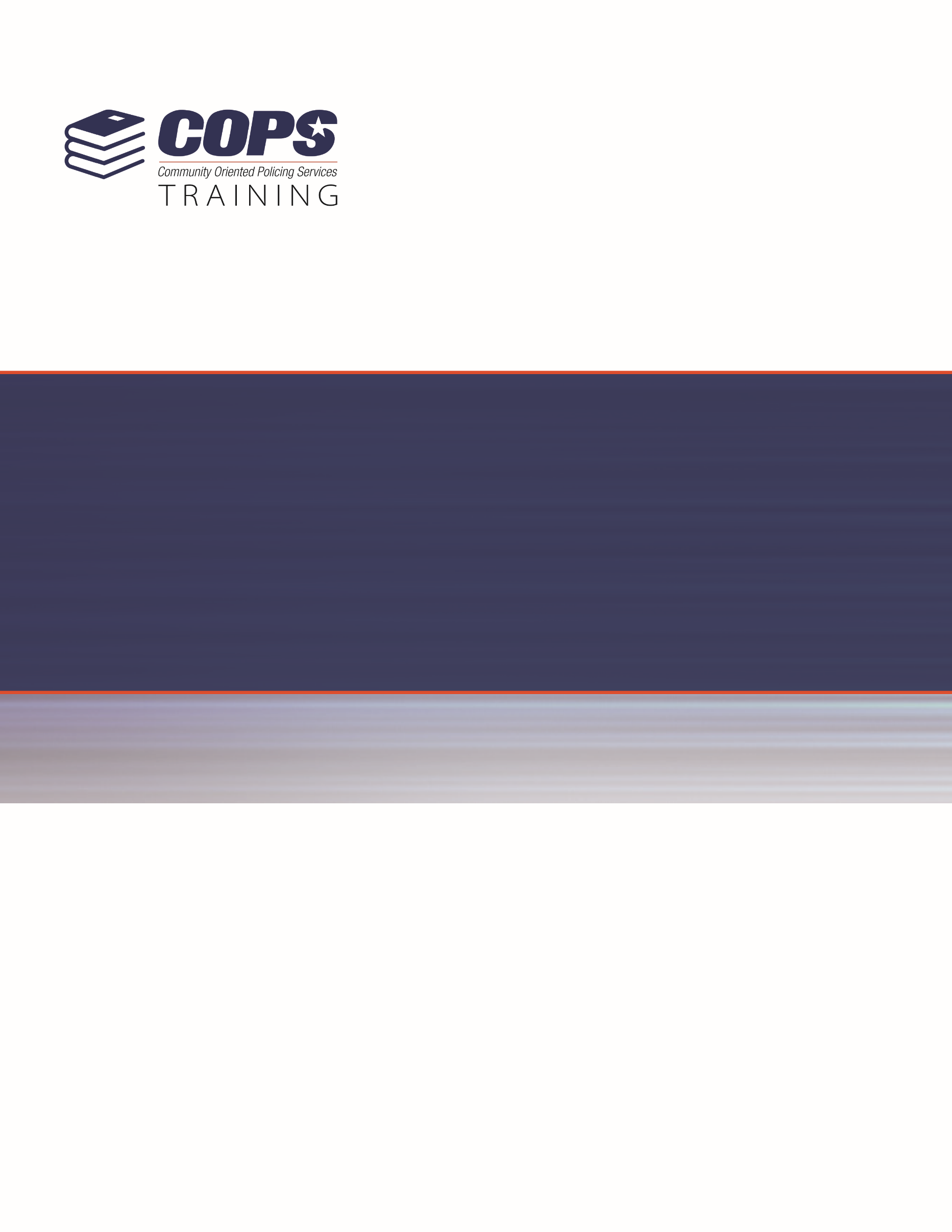 Begin document text here.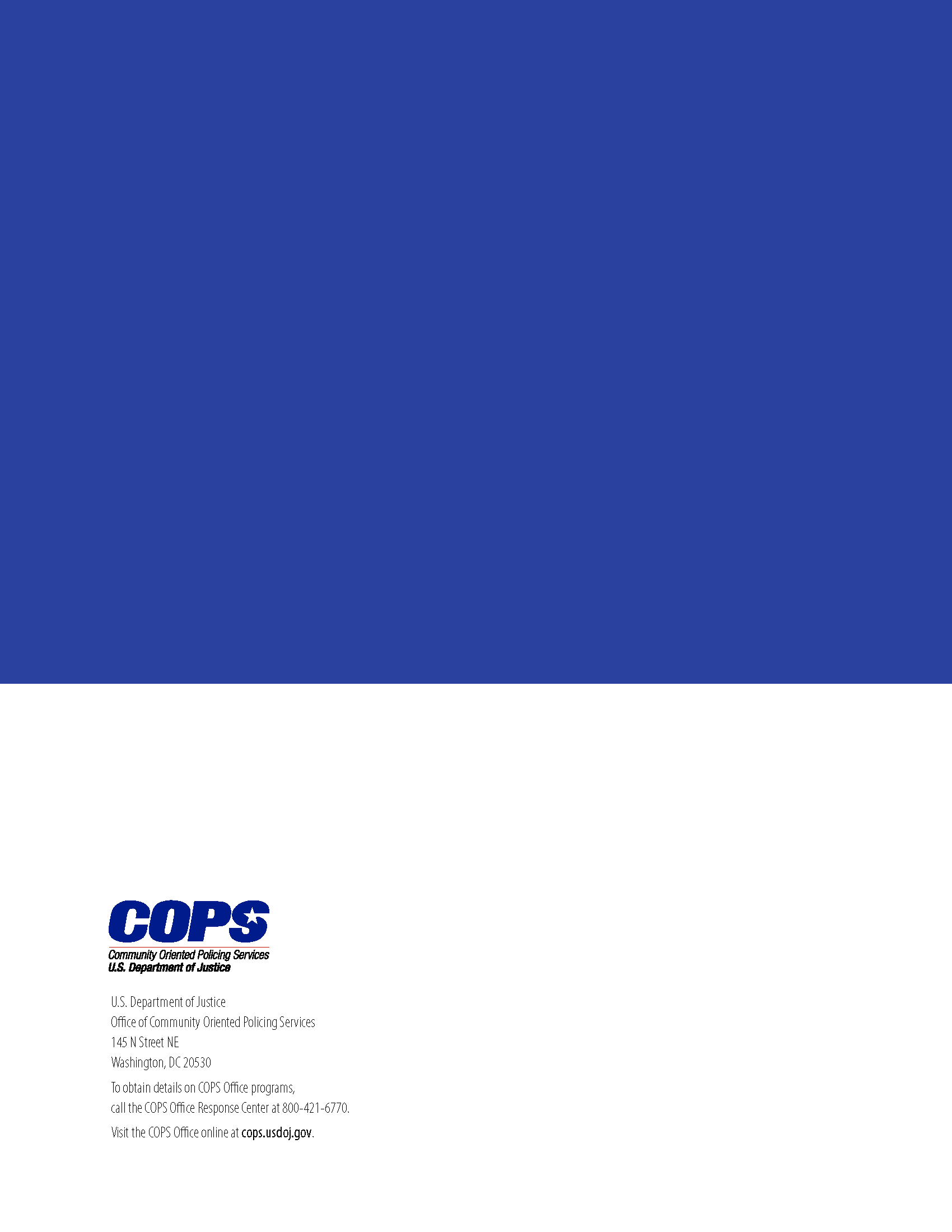 